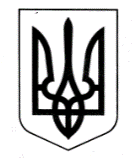 УКРАЇНАЧОРНОМОРСЬКА МІСЬКА РАДАОдеського району Одеської областіРІШЕННЯ19.05.2023                                                                  № 376-VIII27 грудня 2022 року розпочала свою дію Грантова угода в негрошовій формі, яка підписана міським головою з Радою міжнародних наукових досліджень та обмінів (IREX). У рамках даної угоди Рада міжнародних наукових досліджень та обмінів (IREX) передає майно для розвитку молодіжного середовища на території Чорноморської міської територіальної громади. З метою врегулювання правовідносин на майно, яке передається до комунальної власності Чорноморської міської територіальної громади, враховуючи рекомендації  постійної комісії з фінансово-економічних питань, бюджету, інвестицій та комунальної власності, керуючись Законом України «Про передачу об'єктів права державної та комунальної власності», статтями 25, 60  Закону  України   "Про  місцеве  самоврядування  в  Україні",  Чорноморська міська рада Одеського району Одеської області вирішила:1. Надати згоду та безоплатно прийняти до комунальної власності Чорноморської міської територіальної громади в особі Чорноморської міської ради Одеського району Одеської області майно, яке передається від Ради міжнародних наукових досліджень та обмінів (IREX), за переліком,  зазначеним  у додатку  до даного рішення.   Майно, зазначене у додатку  до даного рішення, передати безоплатно на баланс (оперативне управління) комунальної установи «Молодіжний центр міста Чорноморська» Чорноморської міської ради Одеського району Одеської області.           3. Уповноважити першого заступника міського голови Ігоря Лубковського на підписання:актів приймання – передачі або інших документів, згідно з якими майно, зазначене у додатку  до даного рішення, буде прийняте до комунальної власності  Чорноморської міської територіальної громади  в особі Чорноморської міської ради Одеського району Одеської області;           3.2 актів приймання - передачі майна на баланс (оперативне управління) комунальної установи «Молодіжний центр міста Чорноморська» Чорноморської міської ради Одеського району Одеської області.           4. Директору комунальної установи «Молодіжний центр міста Чорноморська» Чорноморської міської ради Одеського району Одеської області забезпечити  повне  та  своєчасне  відображення  в  бухгалтерському  обліку надходження майна відповідно  до  Закону  України «Про  бухгалтерський  облік та фінансову  звітність  в  Україні».5. Контроль за виконанням даного рішення покласти на постійну комісію з                      фінансово-економічних питань, бюджету, інвестицій та комунальної власності, першого заступника міського голови Ігоря Лубковського та заступника міського голови Ігоря Сурніна.     Міський  голова                                                                       Василь ГУЛЯЄВ    Про надання згоди та безоплатне прийняття до комунальної власності Чорноморської міської територіальної громади майна  від Ради міжнародних наукових досліджень та обмінів (IREX) 